Name: ________________________		 Date: ___________________American Government – Civics Political Parties in the USA Directions:  Discuss the two major political parties in the USA.  How have they changed over time?  What are their main platforms?  Draw their animal symbols.  Discuss the origin of these symbols.  Shade in the background of your information with the political color associated with the party (as in demarcation on a political / election map).  Have fun learning!  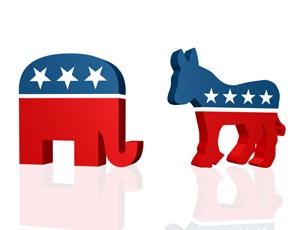 